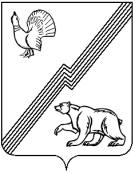 АДМИНИСТРАЦИЯ ГОРОДА ЮГОРСКАХанты-Мансийского автономного округа – Югры ПОСТАНОВЛЕНИЕот 08 октября 2019 года									          № 2165Об утверждении Положения о порядке ведения муниципальнойдолговой книги города ЮгорскаВ соответствии со статьями 120, 121 Бюджетного кодекса Российской Федерации, статьей 44 Устава города Югорска:1. Утвердить Положение о порядке ведения муниципальной долговой книги города Югорска согласно приложению.2. Постановление главы города Югорска от 23.04.2008 № 522 «Об утверждении состава информации, порядка и срока внесения информации в муниципальную долговую книгу города Югорска» признать утратившим силу.3. Опубликовать постановление в официальном печатном издании города Югорска                   и разместить на официальном сайте органов местного самоуправления города Югорска.4. Настоящее постановление вступает в силу после его официального опубликования.5. Контроль за выполнением постановления возложить на директора департамента финансов администрации города Югорска И.Ю. Мальцеву.Исполняющий обязанностиглавы города Югорска                                                                                                       С.Д. ГолинПриложениек постановлениюадминистрации города Югорскаот 08 октября 2019 года № 2165ПОЛОЖЕНИЕО ПОРЯДКЕ ВЕДЕНИЯ МУНИЦИПАЛЬНОЙДОЛГОВОЙ КНИГИ ГОРОДА ЮГОРСКА1. Общие положения1.1. Настоящее Положение разработано в соответствии со статьями 120, 121 Бюджетного кодекса Российской Федерации в целях определения процедуры ведения муниципальной долговой книги города Югорска (далее - муниципальная долговая книга), обеспечения контроля за полнотой учета, правильностью оформления, своевременностью обслуживания и исполнения долговых обязательств и устанавливает состав, порядок и сроки внесения информации                         в муниципальную долговую книгу в пределах, установленных Бюджетным кодексом Российской Федерации, а также порядок хранения муниципальной долговой книги.1.2. В муниципальной долговой книге регистрируются следующие виды долговых обязательств:1) ценные бумаги города Югорска (муниципальные ценные бумаги);2) бюджетные кредиты, привлеченные в валюте Российской Федерации в бюджет города Югорска из других бюджетов бюджетной системы Российской Федерации;3) бюджетные кредиты, привлеченные от Российской Федерации в иностранной валюте в рамках использования целевых иностранных кредитов;4) кредиты, привлеченные городом Югорском от кредитных организаций в валюте Российской Федерации;5) гарантии города Югорска (муниципальные гарантии), выраженные в валюте Российской Федерации;6) муниципальные гарантии, предоставленные Российской Федерации в иностранной валюте в рамках использования целевых иностранных кредитов.1.3. Ведение муниципальной долговой книги осуществляется департаментом финансов администрации города Югорска (далее – департамент финансов) в валюте Российской Федерации по форме согласно приложению 1 к настоящему Положению.2. Состав информации, регистрируемой в муниципальнойдолговой книге города ЮгорскаРегистрация долговых обязательств осуществляется путем внесения в муниципальную долговую книгу сведений об объеме долговых обязательств города Югорска по видам этих обязательств, о дате их возникновения и исполнения (прекращения по иным основаниям) полностью или частично, формах обеспечения обязательств, а также иная информация, предусмотренная  приложением 1 к настоящему Положению.В муниципальной долговой книге в том числе учитывается информация о просроченной задолженности по исполнению долговых обязательств.3. Порядок регистрации долговых обязательств,порядок ведения муниципальной долговой книги3.1. Каждое долговое обязательство регистрируется под номером, присвоенным ему                 в хронологическом порядке в рамках соответствующего раздела муниципальной долговой книги, то есть присваивается номер раздела и порядковый номер.3.2. Внесение записей в муниципальную долговую книгу о возникновении долговых обязательств производится в срок, не превышающий пяти рабочих дней с момента возникновения соответствующего обязательства.3.3. Основанием для внесения записей в муниципальную долговую книгу являются оригиналы документов, подтверждающие возникновение долговых обязательств.                                 На оригиналах проставляется штамп с указанием даты и регистрационного номера. Копии документов, послуживших основанием для внесения записей в муниципальную долговую книгу, хранятся у лица, ответственного за ее ведение.3.4. Внесение записей в муниципальную долговую книгу о прекращении долговых обязательств производится в срок, не превышающий пяти рабочих дней с момента                            его прекращения.3.5. Муниципальная долговая книга формируется в электронном виде в режиме реального времени и ежемесячно по состоянию на 1 число месяца, следующего за отчетным, формируется на бумажном носителе в разрезе обязательств по форме согласно приложению 1               к настоящему Положению. По окончании текущего финансового года муниципальная долговая книга брошюруется, листы нумеруются, делается запись о количестве сброшюрованных листов и скрепляется печатью департамента финансов.3.6. При формировании муниципальной долговой книги указывается период, за который она формируется. Началом периода является начало календарного года, окончанием периода является последнее число месяца, следующего за началом периода, в текущем календарном году.4. Порядок хранения муниципальной долговойкниги города ЮгорскаМуниципальная долговая книга в электронной форме хранится в виде электронных файлов в персональном компьютере лица, ответственного за ее ведение, на бумажном носителе - в соответствии со сроками хранения, установленными правилами архивного делопроизводства.5. Порядок предоставления информации о состоянии муниципального долга, отраженного в  муниципальной долговой книге города Югорска5.1. Информация, содержащаяся в муниципальной долговой книге, является конфиденциальной.5.2. Информация о состоянии муниципального долга города Югорска ежемесячно,                   по состоянию на 1 число месяца, следующего за отчетным,  размещается на официальном сайте органов местного самоуправления по форме согласно приложению 2 к настоящему Положению. Выписка из муниципальной долговой книги представляет собой обобщенную информацию и отражает итоги по видам долговых обязательств.5.3. Информация о долговых обязательствах, отраженная в муниципальной долговой книге, подлежит передаче в Департамент финансов Ханты-Мансийского автономного                 округа - Югры, согласно порядку и по форме, установленным Департаментом финансов           Ханты-Мансийского автономного округа - Югры. Приложение 1к Положению о порядке ведениямуниципальной долговой книги города ЮгорскаПриложение 2к Положению о порядке ведениямуниципальной долговой книги города ЮгорскаДепартамент финансов администрации города ЮгорскаМуниципальная долговая книга города ЮгорскаМуниципальная долговая книга города ЮгорскаМуниципальная долговая книга города ЮгорскаМуниципальная долговая книга города ЮгорскаМуниципальная долговая книга города ЮгорскаМуниципальная долговая книга города ЮгорскаМуниципальная долговая книга города Югорсказа период с «___» _______  года   по «___ « _____ года за период с «___» _______  года   по «___ « _____ года за период с «___» _______  года   по «___ « _____ года за период с «___» _______  года   по «___ « _____ года за период с «___» _______  года   по «___ « _____ года за период с «___» _______  года   по «___ « _____ года за период с «___» _______  года   по «___ « _____ года руб.№ п/пФорма долгового обязательстваСумма долговых обязательств по договоруНаименование кредитора (принципала)№ траншаДата возникновения обязательства (дата, № договора)Дата исполнения (прекращения по иным основаниям) долгового обязательстваФорма обеспечения исполнения обязательстваПроцентная ставка (ставка купонного дохода)Основной долгОсновной долгОсновной долгОсновной долгОсновной долгОсновной долгОсновной долгПроценты, комиссииПроценты, комиссииПроценты, комиссииПроценты, комиссииПроценты, комиссииПроценты, комиссииОстаток долгового обязательства на конец отчетного периода (гр14+ гр20)В том числе просроченные долговые обязательства (гр15 + гр.21)№ п/пФорма долгового обязательстваСумма долговых обязательств по договоруНаименование кредитора (принципала)№ траншаДата возникновения обязательства (дата, № договора)Дата исполнения (прекращения по иным основаниям) долгового обязательстваФорма обеспечения исполнения обязательстваПроцентная ставка (ставка купонного дохода)Остаток долгового обязательства на начало годав том числе остаток просроченного долгового обязательстваОбразование долгового обязательства за отчетный периодПогашение долгового обязательства за отчетный периодв том числе погашено просроченного долгового обязательстваОстаток долгового обязательства на конец отчетного периодав том числе остаток просроченного долгового обязательстваОстаток  на начало годав том числе просроченныеНачисленоПогашеноОстаток  на конец отчетного периодав том числе просроченные Остаток долгового обязательства на конец отчетного периода (гр14+ гр20)В том числе просроченные долговые обязательства (гр15 + гр.21)123456789101112131415161718192021222324Наименование вида долгового обязательстваНаименование вида долгового обязательстваНаименование вида долгового обязательстваНаименование вида долгового обязательстваНаименование вида долгового обязательстваНаименование вида долгового обязательстваНаименование вида долгового обязательстваНаименование вида долгового обязательстваНаименование вида долгового обязательстваНаименование вида долгового обязательстваНаименование вида долгового обязательстваНаименование вида долгового обязательстваНаименование вида долгового обязательстваНаименование вида долгового обязательстваНаименование вида долгового обязательстваНаименование вида долгового обязательстваНаименование вида долгового обязательстваНаименование вида долгового обязательстваНаименование вида долгового обязательстваНаименование вида долгового обязательстваНаименование вида долгового обязательстваНаименование вида долгового обязательстваНаименование вида долгового обязательства1…Итого по виду обязательстваНаименование вида долгового обязательстваНаименование вида долгового обязательстваНаименование вида долгового обязательстваНаименование вида долгового обязательстваНаименование вида долгового обязательстваНаименование вида долгового обязательстваНаименование вида долгового обязательстваНаименование вида долгового обязательстваНаименование вида долгового обязательстваНаименование вида долгового обязательстваНаименование вида долгового обязательстваНаименование вида долгового обязательстваНаименование вида долгового обязательстваНаименование вида долгового обязательстваНаименование вида долгового обязательстваНаименование вида долгового обязательстваНаименование вида долгового обязательстваНаименование вида долгового обязательстваНаименование вида долгового обязательстваНаименование вида долгового обязательстваНаименование вида долгового обязательстваНаименование вида долгового обязательстваНаименование вида долгового обязательства1…Итого по виду обязательства……………………………………………………………1……Итого муниципальный долг городаГлава города ЮгорскаГлава города Югорска____________ (подпись) ___________ (расшифровка подписи)____________ (подпись) ___________ (расшифровка подписи)____________ (подпись) ___________ (расшифровка подписи)____________ (подпись) ___________ (расшифровка подписи)____________ (подпись) ___________ (расшифровка подписи)____________ (подпись) ___________ (расшифровка подписи)____________ (подпись) ___________ (расшифровка подписи)МПДиректор департамента финансовДиректор департамента финансовДиректор департамента финансов____________ (подпись) ___________ (расшифровка подписи)____________ (подпись) ___________ (расшифровка подписи)____________ (подпись) ___________ (расшифровка подписи)____________ (подпись) ___________ (расшифровка подписи)____________ (подпись) ___________ (расшифровка подписи)____________ (подпись) ___________ (расшифровка подписи)____________ (подпись) ___________ (расшифровка подписи)Должностное лицо, осуществляющееДолжностное лицо, осуществляющееДолжностное лицо, осуществляющееДолжностное лицо, осуществляющееполномочия главного бухгалтераполномочия главного бухгалтераполномочия главного бухгалтерадепартамента финансовдепартамента финансовадминистрации города Югорскаадминистрации города Югорскаадминистрации города Югорска____________ (подпись) ___________ (расшифровка подписи)____________ (подпись) ___________ (расшифровка подписи)____________ (подпись) ___________ (расшифровка подписи)____________ (подпись) ___________ (расшифровка подписи)____________ (подпись) ___________ (расшифровка подписи)____________ (подпись) ___________ (расшифровка подписи)____________ (подпись) ___________ (расшифровка подписи)МПДолжность, подпись лица, ответственного за ведение долговой книгиДолжность, подпись лица, ответственного за ведение долговой книгиДолжность, подпись лица, ответственного за ведение долговой книгиДолжность, подпись лица, ответственного за ведение долговой книгиДолжность, подпись лица, ответственного за ведение долговой книгиДолжность, подпись лица, ответственного за ведение долговой книгиДолжность, подпись лица, ответственного за ведение долговой книгиГород ЮгорскГород ЮгорскВыписка из муниципальной долговой книги за период с ______________ по ______________Выписка из муниципальной долговой книги за период с ______________ по ______________Выписка из муниципальной долговой книги за период с ______________ по ______________Выписка из муниципальной долговой книги за период с ______________ по ______________Выписка из муниципальной долговой книги за период с ______________ по ______________Выписка из муниципальной долговой книги за период с ______________ по ______________Выписка из муниципальной долговой книги за период с ______________ по ______________№ п/пОсновной долгОсновной долгОсновной долгОсновной долгПроценты, комиссииПроценты, комиссииПроценты, комиссииПроценты, комиссииВсего остаток долгового обязательства на конец отчетного периода№ п/пОстаток долгового обязательства на начало годаОбразование долгового обязательства за отчетный периодПогашение долгового обязательства за отчетный периодОстаток долгового обязательства на конец отчетного периодаОстаток на начало годаНачисленоПогашеноОстаток на конец отчетного периодаВсего остаток долгового обязательства на конец отчетного периода1Наименование вида долгового обязательстваНаименование вида долгового обязательстваНаименование вида долгового обязательстваНаименование вида долгового обязательстваНаименование вида долгового обязательстваНаименование вида долгового обязательстваНаименование вида долгового обязательстваНаименование вида долгового обязательстваНаименование вида долгового обязательстваНаименование вида долгового обязательства2Наименование вида долгового обязательстваНаименование вида долгового обязательстваНаименование вида долгового обязательстваНаименование вида долгового обязательстваНаименование вида долгового обязательстваНаименование вида долгового обязательстваНаименование вида долгового обязательстваНаименование вида долгового обязательстваНаименование вида долгового обязательстваНаименование вида долгового обязательства……………………………ВСЕГОДолжностное лицо, осуществляющее полномочияДолжностное лицо, осуществляющее полномочияДолжностное лицо, осуществляющее полномочияДолжностное лицо, осуществляющее полномочияглавного бухгалтера департамента финансовглавного бухгалтера департамента финансовглавного бухгалтера департамента финансовадминистрации города Югорскаадминистрации города Югорска